 د. تاج الدين محمد فيروز أحمد
 الدرجة العلمية : أستاذ مشارك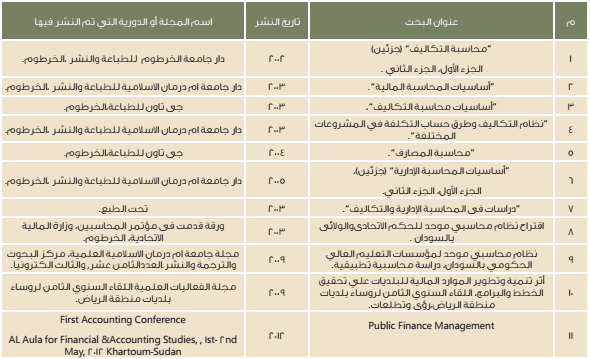 
اسم عضو هيئة التدريس : د. وليد قاسم قويدر
الدرجة العلمية : أستاذ مساعد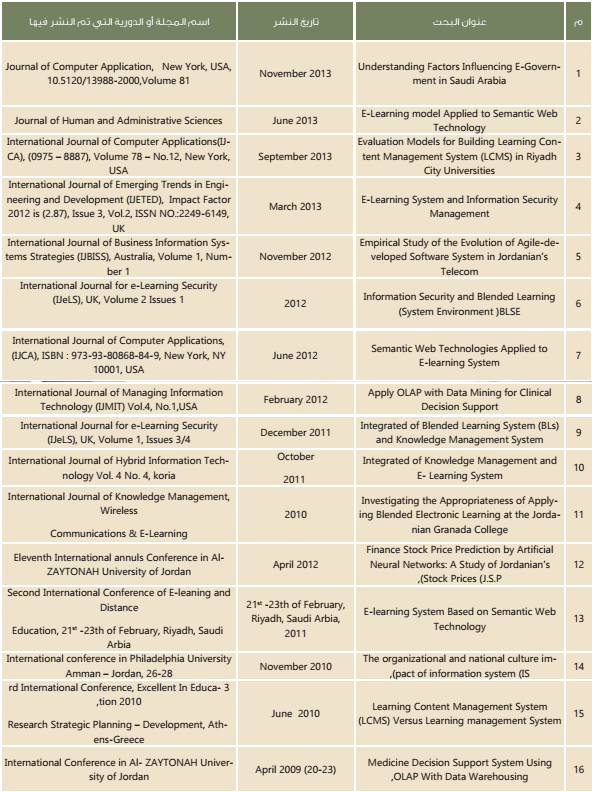  د. توفيق محمد يونس المصري
الدرجة العلمية : أستاذ مساعد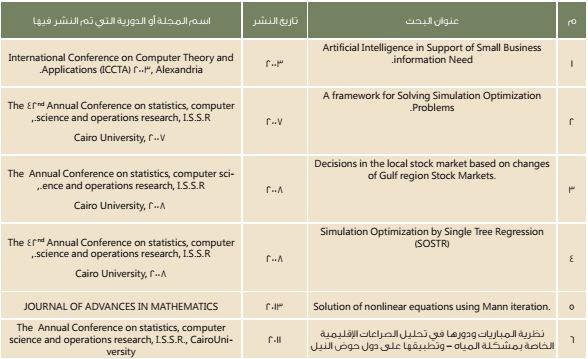  د. هيام عبد الله الزرلي
الدرجة العلمية : أستاذ مساعد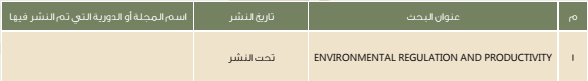 أبحاث أعضاء هيئة التدريس بقسم ادارة أعمال